Lämna in nedan uppräknade handlingar inför ert telefonmöte med handläggare Om handlingar saknas, kan beslutet försenas och rätt till bistånd kan påverkas. Kom ihåg att ta med uppgifter för samtliga berörda i hushållet.LegitimationshandlingBeslut om uppehållstillståndInformation om inkomster/tillgångarInkomstuppgifter för de senaste tre månaderna. Ska styrkas med lönebesked eller liknande.Ekonomisk översikt från banken för samtliga konton (första sidan på din banksida där alla konton och ev. fondsparande framgår.)Kontoutdrag från bank för alla personer som ingår i hushållet. Kontoutdraget ska avse tre senaste månaderna och gäller samtliga konton.Handlingar som styrker tillgångar, tex bil, båt, motorcykel m.mUppgifter om allemansfonder, pensionssparande, aktier och obligationerSenaste deklarationen och kontoutdrag från skatteverketUnderlag för ansökta utgifterHyreskontrakt eller motsvarandeHandlingar som styrker ansökta utgifter t.ex. hyra, elräkning, barnomsorg, fackavgift, hemförsäkring, läkarvård och kvitto tillsammans med receptspecifikation.Uppgift på er sysselsättningInformation om sysselsättning/lista över sökta jobb/inskrivning vid ArbetsförmedlingenSjukskriven - ta med läkarintyg/sjukskrivningStudier – bifoga antagningsbesked och studieplanNärvaro för SFI-studier eller annan vuxenutbildning från skola-24 för senaste månadenÖvrigtOm ni har tillgång till mobilt bankid används i första hand digital kommunikation via Mina sidor ekonomiskt bistånd på Säffle kommuns hemsida.Om du har frågor innan besöket kan du ta kontakt med den handläggare som står angiven på bifogad ansökningshandling under telefontid varje helgfri vardag 8.30 – 9.30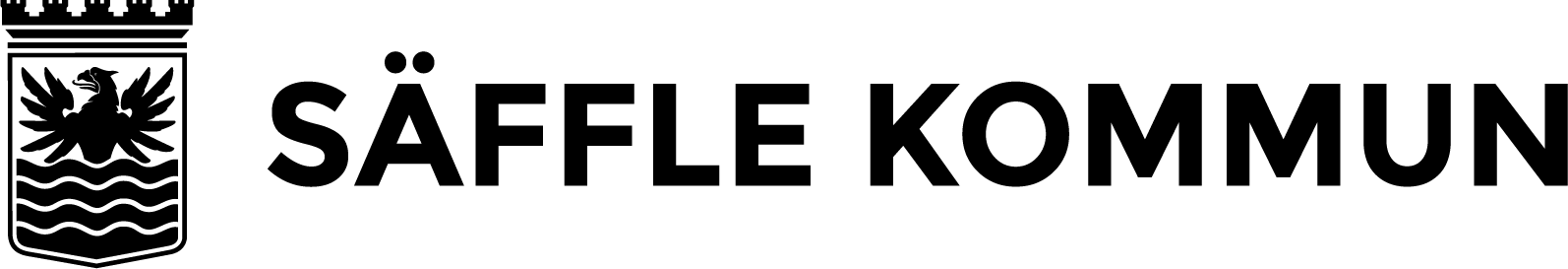 SocialförvaltningenSida1(2)SocialförvaltningenDatum2023-Socialförvaltningen